                                             KONKURS PLASTYCZNY „POCZTÓWKA – POLSKIE SYMBOLE NARODOWE”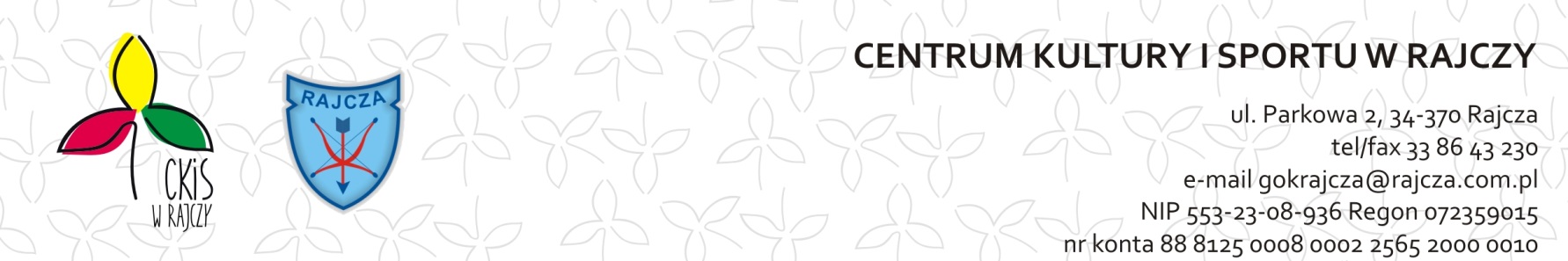 Centrum Kultury i Sportu w Rajczy zaprasza dzieci przedszkolne oraz uczniów szkół podstawowych z Gminy Rajcza do udziału w plastycznym konkursie patriotycznym „POCZTÓWKA – POLSKIE SYMBOLE NARODOWE”.Celem konkursu jest: - zainteresowanie dzieci i młodzieży historią niepodległej Polski,- kształtowanie postaw patriotycznych- kształtowanie świadomości narodowej i szacunku wobec ojczyzny- rozwijanie kreatywności, wyobraźni, wrażliwości estetycznej i aktywności twórczej uczestników konkursu;- doskonalenie umiejętności plastycznych,Kategorie wiekowe:- przedszkola- klasa I – III- klasa IV –VIIINagrody:W każdej kategorii wiekowej zostaną przyznane trzy nagrody dla laureatów konkursu, ufundowane przez CKiS W Rajczy. Po odbiór nagród należy się zgłosić do CKiS w Rajczy.Tematyka:Samodzielne wykonanie dowolną techniką plastyczną (rysunek, szkic, kolaż ) pracy ilustrującej  „POCZTÓWKA – POLSKIE SYMBOLE NARODOWE” w formacie A5Ukończoną pracę należy dostarczyć na adres:Centrum Kultury i Sportu w Rajczy, ul. Parkowa 2 , 34-370 Rajcza wraz z wymaganymi zgodami RODO do 08.11.2021.Ogłoszenie wyników nastąpi po rozstrzygnięciu konkursu, informacja pojawi się na stronie internetowej oraz na fb Centrum Kultury i Sportu w Rajczy.Kryteria oceniania prac:- zgodność pracy z tematem, - pomysłowość, oryginalność, estetyka wykonania i wkład pracy,- różnorodność wykorzystanych materiałów,- ogólny wyraz artystyczny pracy,- zgodność z aspektem historycznym,Wymogi dotyczące prac:- uczestnik konkursu może zgłosić indywidualnie  jedną pracę plastyczną,- praca musi być podpisana ( imię, nazwisko, nr tel, ewentualnie nazwę szkoły) oraz musi zawierać informację o kategorii wiekowej- każda praca musi mieć dołączoną  wypełnioną zgodę na uczestnictwo w konkursie, która znajduje się na stronie internetowej www.ckisrajcza.pl  w załącznikach zaraz pod regulaminem.Dodatkowe informacje:- organizator powołuje  skład jury konkursu,- werdykt jury konkursu jest ostateczny i nie podlega odwołaniu,- organizator zastrzega sobie prawo do bezpłatnego eksponowania i  wykorzystania prac konkursowych dla celów promocyjnych i informacyjnych,- organizator uhonoruje laureatów konkursu dyplomami,- nadesłanie prac jest jednoznaczne z akceptacją niniejszego regulaminu,- organizator nie zwraca nadesłanych pracKLAUZULA INFORMACYJNAZgodnie z art.13 Rozporządzenia Parlamentu Europejskiego i Rady (UE) 2016/679 z dnia 27 kwietnia 2016 r. w sprawie ochrony osób fizycznych w związku z przetwarzaniem danych osobowych i w sprawie swobodnego przepływu takich danych oraz uchylenia dyrektywy 95/46/WE (zwanej dalej RODO)  Centrum  Kultury i Sportu w Rajczy informuje, że: Administratorem Danych Osobowych  jest Centrum Kultury i Sportu w Rajczy, 34 – 370 Rajcza, ul. Parkowa 2, zwanym dalej Centrum Kultury i Sportu w Rajczy; tel. 33 86  43 230, e-mail: ckisrajcza@gmail.com; gokrajcza@rajcza.com.pl;Kontakt z Inspektorem ds. Ochrony Danych (osobą odpowiedzialną za prawidłowość przetwarzanie danych): e-mail: iodo@marwikpoland.pl;Dane osobowe Pani /Pana  dziecka przetwarzane będą w celu promocji i realizacji zadań przez placówkę: Centrum Kultury i Sportu w Rajczy i będą udostępniane zgodnie z wyrażoną przez Panią/Pana zgodą na podstawie art. 6 ust. 1 lit. a RODO;Odbiorcami danych osobowych Pani/Pana dziecka będą osoby fizyczne i podmioty prawne mające dostęp do serwisów i  portali zgodnie z wyrażoną przez Panią/Pana zgodą;Dane osobowe Pani/Pana dziecka mogą być przekazane odbiorcom do państwa trzeciego lub organizacji międzynarodowej ze względu na położenie serwera portalu Facebook;Ze względu na informacyjny i promocyjny cel udostępniania danych osobowych Pani/Pana dziecka nie określa się okresu przechowywania tych danych;Posiada Pani/Pan prawo do żądania od administratora dostępu do danych osobowych dotyczących osoby, której dane dotyczą, ich sprostowania, usunięcia lub ograniczenia przetwarzania lub prawo do wniesienia sprzeciwu wobec przetwarzania;Posiada Pani/Pan prawo do cofnięcia zgody w dowolnym momencie bez wpływu na zgodność z prawem przetwarzania, którego dokonano na podstawie zgody przed jej cofnięciem;Posiada Pani/Pan prawo do wniesienia skargi do organu nadzorczego: Urząd Ochrony Danych Osobowych, ul. Stawki 2, 00-193 Warszawa;Podanie danych osobowych jest dobrowolne, jednak brak zgody na ich podanie uniemożliwi udział dziecka w Konkursie;Administrator Danych Osobowych nie podejmuje w sposób zautomatyzowany decyzji oraz nie profiluje danych osobowych;Administrator Danych Osobowych nie  planuje dalej przetwarzać danych osobowych w celu innym niż cel, w którym dane osobowe zostaną zebrane.